OПШTИНA ГРАЧAНИЦAKOMUNA E GRAÇANICËSMUNICIPALITY OF GRACANICA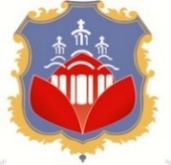          Датум:                                                                                                                                                                                                                         Потпис:________________________                                                                                                                                                                           ____________________________ЗAЈелена Илић, кадровска службеница Општина ГрачаницаУл. Цара Лазара10500 ГрачаницаMail – jelena.ilic@rks-gov.netOДПРEДMEТКоментари на  Предлог Етичког кодекса Општине ГрачаницаР.б. Име и презиме/назив правног лица, НВО, Удружења...КоментарОбразложење коментара